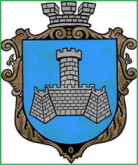 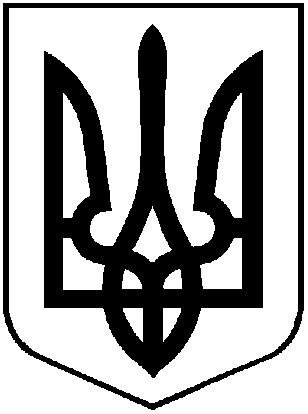 У К Р А Ї Н Ам. Хмільник  Вінницької  областіР О З П О Р Я Д Ж Е Н Н Я М І С Ь К О Г О    Г О Л О В И17 серпня 2017 року                                                                                     №332-рПро створення комісії з розгляду звернення  Бондаренко Г.В. та Бондаренко Т.А.    Розглянувши   звернення гр.Бондаренка Г.В. та гр.Бондаренко Т.А., що проживають за адресою вул.Крутнівська, 27 та Крутнівська, 29 щодо проблеми  підтоплення їх домоволодінь стічними дощовими водами з вулиці Абрикосової, керуючись ст. 42 Закону України «Про місцеве самоврядування в Україні»:Створити комісію з розгляду  звернення  Бондаренко Г.В. та Бондаренко Т.А. у наступному складі:2. Комісії приступити до роботи  з  18.08.2017  року, за результатами обстеження скласти відповідний акт; 3. Контроль за виконанням цього розпорядження покласти на заступника міського голови з питань діяльності виконавчих органів міської ради  Загіку В.М.         Міський голова                                                                                 С.Б. Редчик                        В.М.Загіка                        І.Г. Сташок                        М.М.Загниборода                       Н.А.Буликова                       Й.В.ДубравськийГолова комісії:Голова комісії:Голова комісії:Загіка Володимир Михайлович-Заступник  міського голови;Члени комісії:Члени комісії:Члени комісії:Сташок   Ігор  Георгійович-Начальник управління житлово-комунального господарства та комунальної власності міської ради;Загниборода  Михайло Іванович-Начальник правління містобудування та архітектури міської радиТкач Олександр Сергійович-спеціаліст ІІ категорії відділу цивільного захисту, оборонної роботи та взаємодії з правоохоронними органами